friLingue Schwarzsee — summer language school in Switzerland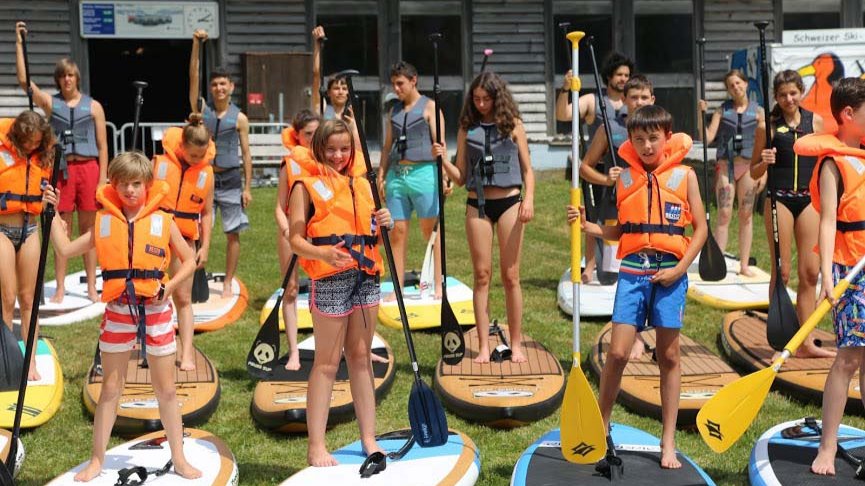 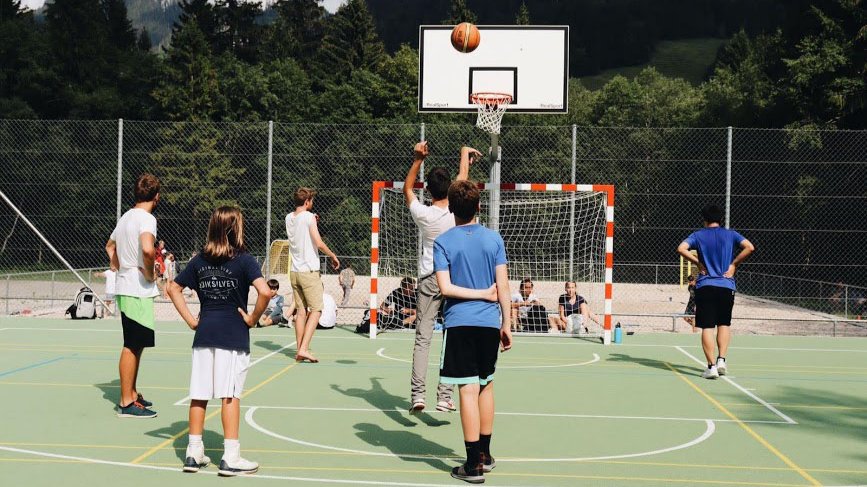 Schwarzsee, Switzerland, from 8 to 17 ageDescriptionWhy choose this programInfrastructureSport infrastructureHobbies and clubsWhat else included in the program priceRecommended arrival cityЖеневаSample timetableFor booking please go to www.travelclass.org Course intensity15AccommodationCampusRoom typeQuadrapleBathroom facilitiesSharedMealsBreakfast, Lunch and DinnerExcursions per week2Weekday excursions1Full day excursions1MorningAfternoonEveningDay 1Rest and brunch Welcoming new participantsPresentations, and creation of note books to use during the weekDay 2Core linguistic competences, tools and conversation skills; Active language learning projectsCreative workshops / ateliersViewing of an art-house film/ documentaryDay 3Core linguistic competences, tools and conversation skills; Active language learning projectsCreative workshops / ateliers Campfire with concertDay 4Core linguistic competences, tools and conversation skills; Active language learning projectsCreative workshops / ateliers Free eveningDay 5Core linguistic competences, tools and conversation skills; Active language learning projectsHiking and sketching landscapes & situationsCreative disco eveningDay 6Core linguistic competences, tools and conversation skills; Active language learning projectsSport and physical activitiesEvening exhibition of projects, performances, projections...Day 7Excursion in Fribourg/ Gruyères, museum (Jean Tinguely-Niki De Saint Phalle / Gyger aliens) and city	Free time with optional activities availableEvening games